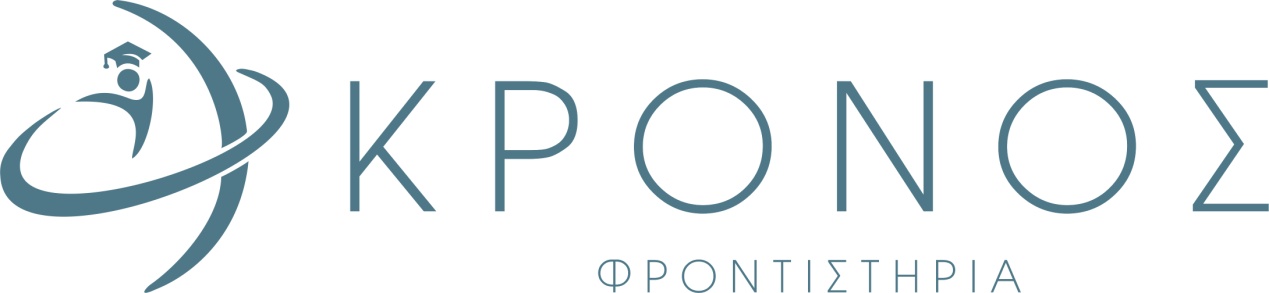 ΕΠΙΤΥΧΟΝΤΕΣ 2019Κορυφαίες σχολές Πανεπιστημίων & Πολυτεχνείων κατέκτησαν οι μαθητές μας !!!<<τό μαθητεύειν ἐστί  ἀρετή >>                                                                                               ΚΑΛΗ   ΣΤΑΔΙΟΔΡΟΜΙΑ1ΧΑΣΑΝΔΡΑ ΜΑΡΙΑΝΝΑ ΙΑΤΡΙΚΗ(ΑΘΗΝΑ)2ΠΑΣΣΑ ΧΡΙΣΤΙΑΝΝΑ ΙΑΤΡΙΚΗ ΣΣΑΣ (ΘΕΣΣΑΛΟΝΙΚΗ)3ΠΝΕΥΜΑΤΙΚΟΣ ΔΗΜΗΤΡΗΣΙΑΤΡΙΚΗ (ΗΡΑΚΛΕΙΟ)4ΜΑΓΟΥΛΑΣ ΓΡΗΓΟΡΗΣ ΙΑΤΡΙΚΗ (ΗΡΑΚΛΕΙΟ)5ΠΑΝΑΓΙΩΤΙΔΗΣ ΚΥΡΙΑΚΟΣ ΒΙΟΛΟΓΙΑ (ΗΡΑΚΛΕΙΟ)6ΜΩΡΑΪΤΗΣ ΘΕΟΦΙΛΟΣ ΗΛΕΚΤΡΟΛΟΓΩΝ ΜΗΧΑΝΙΚΩΝ & ΤΕΧΝΟΛΟΓΙΑΣ ΥΠΟΛΟΓΙΣΤΩΝ (ΠΑΤΡΑ)7ΚΟΙΛΙΑΡΗ ΚΑΛΛΙΑ ΠΟΛΙΤΙΚΩΝ ΜΗΧΑΝΙΚΩΝ (ΘΕΣΣΑΛΟΝΙΚΗ)8ΒΑΓΓΕΛΑΤΟΥ ΑΓΝΗ ΜΗΧΑΝΟΛΟΓΩΝ ΜΗΧΑΝΙΚΩΝ (ΠΑΤΡΑ)9ΜΠΑΤΖΑΛΗΣ ΔΗΜΗΤΡΗΣ ΜΗΧΑΝΙΚΩΝ ΗΛΕΚΤΡΟΝΙΚΩΝ ΥΠΟΛΟΓΙΣΤΩΝ &ΠΛΗΡΟΦΟΡΙΚΗΣ (ΠΑΤΡΑ)10ΛΕΟΝΤΙΑΔΗΣ ΓΙΑΝΝΗΣ ΗΛΕΚΤΡΟΛΟΓΩΝ ΜΗΧΑΝΙΚΩΝ & ΜΗΧΑΝΙΚΩΝ ΥΠΟΛΟΓΙΣΤΩΝ (ΚΟΖΑΝΗ)11ΤΖΑΦΕΡΟΥ ΚΕΛΛΥ ΗΛΕΚΤΡΟΛΟΓΩΝ ΜΗΧΑΝΙΚΩΝ & ΜΗΧΑΝΙΚΩΝ ΥΠΟΛΟΓΙΣΤΩΝ(ΚΟΖΑΝΗ)12ΓΑΛΑΝΟΠΟΥΛΟΣ ΑΝΑΣΤΑΣΙΟΣ ΤΟΠΟΓΡΑΦΟΣ ΜΗΧΑΝΙΚΟΣ (Ε.Μ.Π)13ΒΟΖΙΚΗΣ ΑΠΟΣΤΟΛΟΣ ΝΑΥΤΙΛΙΑΚΩΝ ΣΠΟΥΔΩΝ (ΠΕΙΡΑΙΑΣ)14ΤΣΟΥΜΑΡΗΣ ΧΡΗΣΤΟΣ ΟΙΚΟΝΟΜΙΚΩΝ ΕΠΙΣΤΗΜΩΝ (ΕΚΠΑ)15ΤΖΑΦΕΡΟΣ ΠΑΝΑΓΙΩΤΗΣ ΠΛΗΡΟΦΟΡΙΚΗΣ &ΤΗΛΕΜΑΤΙΚΗΣ ΧΑΡΟΚΟΠΕΙΟ (ΑΘΗΝΑ)16ΦΑΦΟΥΤΗΣ ΓΙΩΡΓΟΣ ΜΟΝΙΜΩΝ ΥΠΑΞΙΩΜΑΤΙΚΩΝ ΑΕΡΟΠΟΡΙΑΣ (Σ.Μ.Υ.Α)17ΠΑΠΑΔΗΜΑΣ ΗΛΙΑΣ ΧΗΜΙΚΩΝ ΜΗΧΑΝΙΚΩΝ (ΚΟΖΑΝΗ)18ΧΑΡΑΛΑΜΠΙΔΗΣ ΧΡΥΣΟΒΑΛΑΝΤΗΣ ΜΗΧΑΝΟΛΟΓΩΝ ΜΗΧΑΝΙΚΩΝ (ΚΟΖΑΝΗ)19ΛΙΑΚΟΣ ΒΑΣΙΛΗΣ ΜΗΧΑΝΙΚΩΝ ΠΑΡΑΓΩΓΗΣ &ΔΙΟΙΚΗΣΗΣ (ΧΑΝΙΑ)20ΠΑΠΑΓΕΩΡΓΙΟΥ ΜΙΧΑΗΛ ΜΗΧΑΝΙΚΩΝ ΠΑΡΑΓΩΓΗΣ &ΔΙΟΙΚΗΣΗΣ (ΧΑΝΙΑ)21ΤΖΙΝΑ ΦΕΝΙΑ ΦΥΣΙΚΟΘΕΡΑΠΕΙΑΣ (ΘΕΣΣΑΛΟΝΙΚΗ)22ΓΚΑΒΑΛΗ ΚΩΝΣΤΑΝΤΙΝΑ ΛΟΓΟΘΕΡΑΠΕΙΑΣ (ΠΑΤΡΑ)23ΡΟΚΑ ΒΑΛΙΑΝΝΑ ΧΗΜΙΚΟ (ΚΑΒΑΛΑ)24ΜΠΑΛΑΤΣΟΣ ΠΑΝΑΓΙΩΤΗΣ ΒΙΟΜΗΧΑΝΙΚΗΣ & ΤΕΧΝΟΛΟΓΙΑΣ (ΠΕΙΡΑΙΑΣ)25ΧΑΡΑΛΑΜΠΙΔΗΣ ΝΕΚΤΟΡΑΣ ΠΟΛΙΤΙΚΩΝ ΜΗΧΑΝΙΚΩΝ (ΞΑΝΘΗ)26ΑΦΕΝΔΡΑ ΧΡΙΣΤΙΑΝΑ ΠΟΛΙΤΙΚΩΝ ΜΗΧΑΝΙΚΩΝ (ΠΑΝ.ΔΥΤΙΚΗΣ ΑΤΤΙΚΗΣ)27ΚΟΥΡΝΗ ΡΑΦΑΕΛΑ ΗΛΕΚΤΡΟΛΟΓΩΝ ΜΗΧΑΝΙΚΩΝ & ΜΗΧΑΝΙΚΩΝ ΥΠΟΛΟΓΙΣΤΩΝ  ΠΕΛΟΠΟΝΝΗΣΟΥ (ΑΡΤΑ)28ΜΑΡΚΟΥ ΓΙΑΝΝΗΣ ΜΗΧΑΝΙΚΟΣ ΗΛΕΚΤΡΟΝΙΚΩΝ ΥΠΟΛΟΓΙΣΤΩΝ & ΠΛΗΡΟΦΟΡΙΚΗΣ (ΙΩΑΝΝΙΝΑ )29ΒΑΛΚΑΝΟΥ ΜΑΡΙΑ ΜΑΘΗΜΑΤΙΚΟ ( ΠΑΤΡΑ)30ΕΥΣΤΑΘΙΟΥ ΘΟΔΩΡΗΣΜΑΘΗΜΑΤΙΚΟ ( ΠΑΤΡΑ)31ΧΑΪΝΑΣ ΑΛΕΞΑΝΔΡΟΣ ΜΑΘΗΜΑΤΙΚΟ ( ΠΑΤΡΑ)32ΜΠΟΥΛΟΥΓΟΥΡΗΣ ΧΡΗΣΤΟΣ ΟΙΚΟΝΟΜΙΚΩΝ ΕΠΙΣΤΗΜΩΝ (ΙΩΑΝΝΙΝΑ)33ΘΩΙΔΗΣ ΣΩΤΗΡΗΣ ΝΟΣΗΛΕΥΤΙΚΗ (ΠΑΤΡΑ)34ΓΥΦΤΟΝΙΚΟΛΟΥ ΜΑΡΚΕΛΑ ΝΟΣΗΛΕΥΤΙΚΗ (ΠΑΤΡΑ)35ΜΩΡΑΪΤΗΣ ΣΩΚΡΑΤΗΣ ΕΠΙΣΤΗΜΗΣ ΥΛΙΚΩΝ (ΠΑΤΡΑ)36ΤΣΑΪΡΗ ΚΑΤΕΡΙΝΑ ΜΗΧΑΝΟΛΟΓΩΝ ΜΗΧΑΝΙΚΩΝ (ΗΡΑΚΛΕΙΟ)37ΘΕΜΕΛΗ ΚΑΤΕΡΙΝΑ ΟΙΚΟΝΟΜΙΚΗΣ & ΠΕΡΙΦΕΡΕΙΑΚΗΣ ΑΝΑΠΤΥΞΗΣ (ΠΑΝΤΕΙΟ)38ΚΟΥΤΣΑΥΛΗ ΚΩΝΣΤΑΝΤΙΝΑ ΝΟΣΗΛΕΥΤΙΚΗ (ΙΩΑΝΝΙΝΑ)39ΣΠΑΘΗ ΜΑΡΓΗ ΝΟΣΗΛΕΥΤΙΚΗ (ΙΩΑΝΝΙΝΑ)40ΠΕΤΡΟΥ ΕΛΕΝΗ ΝΟΣΗΛΕΥΤΙΚΗ (ΗΡΑΚΛΕΙΟ)41ΣΤΟΥΠΑ ΘΑΛΕΙΑ ΓΕΩΠΟΝΙΑΣ & ΦΥΤΙΚΗΣ ΠΑΡΑΓΩΓΗΣ (ΒΟΛΟΣ)42ΣΠΥΡΟΠΟΥΛΟΥ ΑΝΑΣΤΑΣΙΑ ΓΕΩΠΟΝΙΑΣ & ΦΥΤΙΚΗΣ ΠΑΡΑΓΩΓΗΣ(ΚΑΛΑΜΑΤΑ)43ΜΙΧΑΛΑΡΗ ΣΤΕΦΑΝΙΑ ΠΛΗΡΟΦΟΡΙΚΗΣ & ΤΗΛΕΠΙΚΟΙΝΩΝΙΩΝ (ΛΑΜΙΑ)44ΣΤΑΥΡΟΥΛΑΚΗΣ ΜΙΧΑΛΗΣ ΔΙΑΤΡΟΦΟΛΟΓΙΑΣ (ΣΗΤΕΙΑ)45ΣΤΕΦΑΝΟΠΟΥΛΟΥ ΕΥΑΓΓΕΛΙΑ ΔΙΑΤΡΟΦΟΛΟΓΙΑΣ (ΣΗΤΕΙΑ)46ΚΟΝΤΟΠΙΔΗΣ ΒΑΣΙΛΗΣ ΜΗΧΑΝΙΚΟΣ ΤΟΠΟΓΡΑΦΙΑΣ & ΓΕΩΠΛΗΡΟΦΟΡΙΚΗΣ (Π.Α.Δ.Α)47ΡΑΠΤΗ ΜΑΡΙΑ ΛΥΔΙΑ ΓΕΩΠΟΝΙΑΣ (ΠΑΤΡΑ)48ΑΘΗΝΑΙΟΥ ΓΙΩΡΓΙΑ ΟΙΚΟΝΟΜΙΚΩΝ ΕΠΙΣΤΗΜΩΝ (ΚΑΣΤΟΡΙΑ)49ΚΥΠΑΡΙΣΣΟΠΟΥΛΟΣ ΓΙΩΡΓΟΣ ΓΕΩΛΟΓΙΑΣ ( ΠΑΤΡΑ)50ΜΑΡΚΟΠΟΥΛΟΥ ΘΕΟΦΑΝΙΑ ΚΟΙΝΩΝΙΚΗ ΑΝΘΡΩΠΟΛΟΓΙΑ & ΙΣΤΟΡΙΑ (ΠΑΝ.ΑΙΓΑΙΟΥ)51ΜΑΛΛΙΑΡΗ ΒΑΣΙΛΙΚΗ ΟΡΓΑΝΩΣΗ & ΔΙΟΙΚΗΣΗ ΑΘΛΗΤΙΣΜΟΥ(ΣΠΑΡΤΗ)52ΜΑΤΖΑΡΗ ΙΩΑΝΝΑ ΨΗΦΙΑΚΩΝ ΣΥΣΤΗΜΑΤΩΝ (ΣΠΑΡΤΗ)53ΚΟΥΤΣΑΥΛΗΣ ΤΑΣΟΣΜΗΧΑΝΙΚΟΣ ΒΙΟΣΥΣΤΗΜΑΤΟΣ & ΓΕΩΡΓΙΑΣ (ΜΕΣΟΛΟΓΓΙ)54ΚΟΥΤΣΑΥΛΗ ΙΩΑΝΝΑ ΔΑΣΟΛΟΓΙΑΣ (ΚΑΡΔΙΤΣΑ)55ΝΑΤΣΙΟΣ ΑΝΤΩΝΗΣ ΠΛΗΡΟΦΟΡΙΚΗΣ (ΑΡΤΑ)56ΠΟΥΡΝΗΣ ΑΝΕΣΤΗΣ ΗΛΕΚΤΡΟΝΙΚΩΝ ΜΗΧΑΝΙΚΩΝ (ΧΑΝΙΑ)57ΟΡΧΑΝΣΙ ΕΙΡΗΝΗΧΡΗΜΑΤΟΟΙΚΟΝΟΜΙΚΗΣ (ΛΑΡΙΣΑ)58ΠΕΓΚΑΣ ΑΝΔΡΕΑΣ ΜΗΧΑΝΙΚΟΣ ΟΡΥΚΤΩΝ ΠΟΡΩΝ (ΚΟΖΑΝΗ)59ΔΡΑΚΟΣ ΛΑΖΑΡΟΣ ΔΙΟΙΚΗΣΗ ΕΠΙΧΕΙΡΗΣΕΩΝ ΑΓΡΟΤΙΚΩΝ ΠΡΟΙΟΝΤΩΝ &ΤΡΟΦΙΜΩΝ (ΑΓΡΙΝΙΟ)60ΚΑΤΣΗΣ ΑΝΑΣΤΑΣΙΟΣ ΗΛΕΚΤΡΟΛΟΓΩΝ ΜΗΧΑΝΙΚΩΝ & ΜΗΧΑΝΙΚΩΝ ΥΠΟΛΟΓΙΣΤΩΝ (ΗΡΑΚΛΕΙΟ)61ΜΠΟΥΡΤΖΙΚΑ ΗΡΩ ΔΙΟΙΚΗΤΙΚΗΣ ΕΠΙΣΤΗΜΗΣ & ΤΕΧΝΟΛΟΓΙΑΣ (ΤΡΙΠΟΛΗ)62ΝΤΙΝΑΚΗΣ ΓΙΑΝΝΟΣ ΓΕΩΠΟΝΙΚΗΣ (ΘΗΒΑ)63ΣΤΟΥΠΑΣ ΚΩΝΣΤΑΝΤΙΝΟΣ ΣΧΟΛΗ ΠΛΟΙΑΡΧΩΝ (ΑΣΠΡΟΠΥΡΓΟΣ)64ΧΑΣΑΪ ΜΠΕΣΙΑΝΑ ΜΗΧΑΝΙΚΩΝ ΠΛΗΡΟΦΟΡΙΑΚΩΝ &ΤΗΛΕΠΙΚΟΙΝΩΝΙΚΩΝ ΣΥΣΤΗΜΑΤΩΝ (ΠΑΝ.ΑΙΓΑΙΟΥ)